ОБЗОР ТИПИЧНЫХ ОШИБОКПО ВОПРОСАМ ПРЕДСТАВЛЕНИЯ СВЕДЕНИЙО ДОХОДАХ, РАСХОДАХ, ОБ ИМУЩЕСТВЕ И ОБЯЗАТЕЛЬСТВАХ ИМУЩЕСТВЕННОГО ХАРАКТЕРА И ЗАПОЛНЕНИЯ СООТВЕТСТВУЮЩЕЙ ФОРМЫ СПРАВКИ  В 2023 ГОДУ (ЗА ОТЧЕТНЫЙ 2022 ГОД)Информация подготовлена Управлением правовой и кадровой работы администрации муниципального округа «Усинск» Республики Коми на основании результатов анализа справок о доходах, расходах, об имуществе и обязательствах имущественного характера (далее – справки), представленных в Сектор по профилактике и противодействию коррупции в рамках декларационной кампании 2022 года лицами, замещающими должности муниципальной службы администрации муниципального округа «Усинск» (далее – служащие). При подготовке информации использовались Методические рекомендации по вопросам представления сведений о доходах, расходах, об имуществе и обязательствах имущественного характера и заполнения соответствующей формы справки в 2023 году (за отчетный 2022 год), подготовленные Министерством труда и социальной защиты Российской Федерации (далее – Методические рекомендации).Прокуратурой города Усинск в ноябре 2023 года проведена проверка исполнения законодательства о противодействии коррупции в администрации муниципального округа «Усинск» в части представления муниципальными служащими сведений о своих доходах, расходах, имуществе и обязательствах имущественного характера своих супругов и несовершеннолетних детей за 2022 год (далее - сведения о доходах).Согласно представлению прокуратуры города Усинска «Об устранении нарушений законодательства о противодействии коррупции», муниципальными служащими администрации муниципального округа «Усинск» не обеспечена достоверность сведений о доходах, об имуществе и обязательствах имущественного характера за 2022 год.В ходе проверки установлены факты занижения муниципальными служащими своих доходов и доходов супругов, представления недостоверных сведений о действующих счетах в банках и иных кредитных организациях. Установлены факты сокрытия сведений о наличии в собственности объектов недвижимости.1. Занижения муниципальными служащими своих доходов и доходов супругов.Типичные ошибкиВ поле «Иные доходы» лица, представляющие справки забывают отражать: - доходы по предыдущему месту работы, полученные в отчетном периоде, от работы по совместительству и договорам гражданско-правового характера на себя и/или супруга; -   не включенные в справку 2-НДФЛ пособия по временной нетрудоспособности; -   денежные средства, полученные в порядке дарения или наследования; -  выплаты, полученные в рамках социальной и иной поддержки в переходный период (выплата за январь следующего года, перечисленная служащему в декабре отчетного года);- и т.д.Правильные действияВ строке «Иные доходы» необходимо отражать все доходы, которые не были отражены в полях 1-5 раздела «Сведения о доходах». Перечень доходов, которые подлежат указанию в поле «Иные доходы» представлен в пунктах 77-79 Методических рекомендаций. Рекомендация: целесообразно осуществлять сбор, систематизацию и хранение документов, подтверждающих факт получения дохода либо его отсутствия.Источники получения информации: Кабинет налогоплательщика https://lkfl2.nalog.ru/lkfl (справка 2-НДФЛ по полученным доходам с другого места работы, выплаченные пособия по временной нетрудоспособности, полученный доход с продажи ценных бумаг и тд.);Личный кабинет сайт СФР и ФСС (еще актуально) https://lk.fss.ru/ - информация по выплаченным пособиям по временной нетрудоспособности и иные пособия, уплаченные в рамках социальной поддержки);СФР - личное обращение - информация по пенсионным выплатам (рекомендуем указывать дату платежей, так как в зависимости от даты выплат перечисления за январь месяц могут быть зачислены в декабре предшествующего года);Ведомства, предоставляющие иные выплаты и тд;Денежные средства, полученные служащим (работником), его супругой (супругом) в виде кредитов, займов, налогового вычета, возврата займа не подлежат отражению в поле «Иные доходы», так как не считаются доходом. Полная информация о денежных средствах, не подлежащих отражению в разделе «Иные доходы», содержится в пунктах 81-84 Методических рекомендаций. Данный перечень является закрытым.2. Факты сокрытия сведений о наличии в собственности объектов недвижимостиТипичные ошибки:1. В подразделе 3.1. «Недвижимое имущество» лицо, представляющее справку, не отражает объекты недвижимого имущества:- находящиеся в собственности супругов (супруг) и/или несовершеннолетних детей;- не используемые длительное время, либо право собственности на которые не зарегистрировано в установленном порядке- принадлежащие гражданам, зарегистрированным в качестве индивидуального предпринимателя.  2. Лицо, представляющее справку, не отражает информацию о земельном участке, на котором расположен объект недвижимого имущества, находящийся в собственности.3. Лицо, представляющее справку, некорректно указывает:а) точное местонахождение (адрес) объекта недвижимого имущества;б) площадь объектов недвижимого имущества.4. В графе 6 «Основание приобретения и источник средств» подраздела 3.1. «Недвижимое имущество» лицо, представляющее справку: а) не указывает реквизиты документов, являющихся основанием приобретения (возникновения права собственности); б) излишне указывает сведения об источнике средств, за счет которых приобретено имущество. в) указывает сведения о расходах по приобретению отражаемого объекта недвижимого имущества Правильные действия1. В подразделе 3.1. «Недвижимое имущество» указываются все объекты недвижимости, принадлежащие служащему (работнику), члену его семьи на праве собственности, независимо от того, когда они были приобретены, в каком регионе Российской Федерации или в каком государстве зарегистрированы. Сведения об объекте недвижимости указываются в данном подразделе в точном соответствии с информацией об этом объекте, содержащейся в Едином государственном реестре недвижимости (ЕГРН) на отчетную дату. Кроме того, подлежат отражению объекты недвижимого имущества, полученные в порядке наследования (выдано свидетельство о праве на наследство) или по решению суда (вступило в законную силу), либо по факту полного внесения паевого взноса членами жилищного, жилищно-строительного, дачного, гаражного или иного потребительского кооператива, право собственности на которые не зарегистрировано в установленном порядке (не осуществлена регистрация в Росреестре). Указанию подлежат объекты недвижимого имущества, принадлежащие на праве собственности гражданину, зарегистрированному в качестве индивидуального предпринимателя. 2. При наличии в собственности жилого, садового дома или являющегося обособленным строением гаража, информация о которых отражается в подразделе 3.1 «Недвижимое имущество», информация о земельном участке, на котором расположен соответствующий объект недвижимого имущества, подлежит указанию в разделе 3.1 «Сведения об имуществе» или 6.1 «Объекты недвижимого имущества, находящиеся в пользовании» (в зависимости от наличия зарегистрированного права собственности). 3. а) Местонахождение (адрес) недвижимого имущества указывается согласно правоустанавливающим документам. Указываются: 1) индекс; 2) субъект Российской Федерации; 3) район; 4) город иной населенный пункт (село, поселок и т.д.); 5) улица (проспект, переулок и т.д.); 6) номер дома (владения, участка), корпуса (строения), квартиры. Если недвижимое имущество находится за рубежом, то указываются: 1) наименование государства; 2) населенный пункт (иная единица административно-территориального деления); 3) почтовый адрес. б) Площадь указывается на основании правоустанавливающих документов. Если недвижимое имущество принадлежит служащему (работнику), члену семьи на праве совместной собственности или долевой собственности, указывается общая площадь данного объекта, а не площадь доли. 4. а) Для каждого объекта недвижимого имущества указываются реквизиты (серия, номер и дата выдачи) свидетельства о государственной регистрации права на недвижимое имущество или номер и дата государственной регистрации права из выписки Единого государственного реестра недвижимости (ЕГРН). Также указываются наименование и реквизиты (номер и дата) документа, являющегося основанием для приобретения права собственности (договор купли-продажи, договор дарения, свидетельство о праве на наследство, решение суда и др.). б) Сведения об источнике средств, за счет которых приобретено имущество, в соответствии с Федеральным законом от 7 мая 2013 г. № 79-ФЗ «О запрете отдельным категориям лиц открывать и иметь счета (вклады), хранить наличные денежные средства и ценности в иностранных банках, расположенных за пределами территории Российской Федерации» обязаны указывать служащие (работники), замещающие должности, замещение которых влечет за собой запрет открывать и иметь счета (вклады), хранить наличные денежные средства и ценности в иностранных банках, расположенных за пределами территории Российской Федерации, владеть и (или) пользоваться иностранными финансовыми инструментами, исключительно в отношении принадлежащего им, их супругам и несовершеннолетним детям имущества, находящегося за пределами территории Российской Федерации. Эти сведения отображаются такими служащими (работниками) ежегодно, вне зависимости от года приобретения имущества. в) Графа 6 «Основание приобретения и источник средств» подраздела 3.1. «Недвижимое имущество» не предназначена для представления сведений о расходах. Для этих целей используется исключительно раздел 2 «Сведения о расходах». 3. Представление недостоверных сведений о действующих счетах в банках и иных кредитных организациях.Типичные ошибки1. В разделе 4. «Сведения о счетах в банках и иных кредитных организациях» лицо, представляющее справку, отражает не все открытые по состоянию на отчетную дату счета в банках и иных кредитных организациях.2. Лицом, представляющим справку, некорректно указываются дата открытия счета и остаток денежных средств на нем.3. В графе 6 «Сумма поступивших на счет денежных средств» раздела 4 «Сведения о счетах в банках и иных кредитных организациях» лицо, представляющее справку, не указывает сумму денежных поступлений на счет за отчетный период, превышающую общий доход его и его супруги (супруга) за отчетный период и два предшествующих ему года. Правильные действия1. В разделе 4. «Сведения о счетах в банках и иных кредитных организациях» отражается информация обо всех счетах, открытых по состоянию на отчетную дату в банках и иных кредитных организациях на основании гражданско-правового договора на имя лица, в отношении которого представляется справка, в том числе: 1) счета с нулевым остатком по состоянию на отчетную дату; 2) счета, совершение операций по которым осуществляется с использованием расчетных (дебетовых) карт, кредитных карт, например, различные виды социальных карт (социальная карта москвича, студента, учащегося), платежных карт для зачисления пенсии и др., даже в случаях окончания срока действия этих карт (их блокировки), если счет данной карты не был закрыт банком или иной кредитной организацией по письменному заявлению владельца счета; 3) счета (вклады) в иностранных банках, расположенных за пределами Российской Федерации; 4) счета, открытые для погашения кредита; 5) вклады (счета) в драгоценных металлах (с указанием вида счета и металла); 6) счета, открытые гражданам, зарегистрированным в качестве индивидуальных предпринимателей (при этом прилагать выписку о движении денежных средств по расчетному счету индивидуального предпринимателя не требуется); 7) номинальный счет; 8) счет эскроу. 9) счет цифрового рубля.Счета, не подлежащие отражению в данном разделе справки, перечислены в пункте 129 Методических рекомендаций. Для получения достоверных сведений о дате открытия счета в банке (иной кредитной организации), виде и валюте такого счета, остатке на счете на отчетную дату и сумме поступивших на счет денежных средств следует обращаться в банк или соответствующую кредитную организацию в рамках Указания Банка России № 5798-У.2. В поле «Дата открытия счета» подлежит указанию только информация о дате открытия счета. Указание даты выпуска (перевыпуска) платежной карты в этом поле не допускается. Для счетов в иностранной валюте (металлических вкладов) остаток денежных средств на счете указывается в рублях по курсу Банка России на отчетную дату. Сведения об официальных курсах валют на заданную дату, устанавливаемых Банком России, доступны на официальном сайте Банка России по адресу: https://www.cbr.ru/currency_base/. Сведения об учетных ценах на аффинированные драгоценные металлы размещены на официальном сайте Банка России по адресу: https://www.cbr.ru/hd_base/metall/metall_base_new/. При отсутствии на отчетную дату денежных средств на счете, к которому эмитирована (выпущена) расчетная или кредитная карта, и наличия только денежных обязательств владельца счета, относящихся к овердрафту или к расходному лимиту соответственно, остаток на соответствующем счете указывается равным «0». Рекомендация: для получения достоверных сведений о дате открытия счета, виде такого счета, остатка на нем по состоянию на отчетную дату следует обратиться в банк или соответствующую кредитную организацию. Согласно указанию Банка России от 15.04.2020 г. № 5440-У утверждена единая форма предоставления сведений о наличии счетов и иной информации, необходимой для представления гражданами сведений о доходах (далее – единая форма), которую может получить не только лицо, с которым заключен соответствующий договор, но и его представитель. 3. В графе «Сумма поступивших на счет денежных средств» раздела 4 «Сведения о счетах в банках и иных кредитных организациях» указывается общая сумма денежных поступлений на счет за отчетный период, если указанная сумма превышает общий доход служащего (работника) и его супруги (супруга) за отчетный период и два предшествующих ему года. При расчете общего дохода служащего (работника) и его супруги (супруга) за отчетный период и два предшествующих ему года доходы супруги (супруга) служащего (работника) учитываются только в случае, если они состояли в браке на отчетную дату и в течение двух лет, предшествующих отчетному периоду. Сведения об общей сумме денежных поступлений на счет за отчетный период содержатся в единой форме, представляемой банком. Обращаем ваше внимание на то, что с июля 2023 года изменились условия заполнения данного раздела.Согласно пункту 160 Графа "Сумма поступивших на счет денежных средств (руб.)" заполняется только в случае, если общая сумма денежных средств, поступивших на счета за отчетный период, превышает общий доход служащего (работника), его супруги (супруга)и несовершеннолетних детей за отчетный период и два предшествующих ему года. Например, при представлении Сведений в 2024 году графа "Сумма поступивших на счет денежных средств (руб.)" заполняется в отношении всех счетов, указанных в справке конкретного лица (т.е. открытых по состоянию на отчетную дату), в случае, если сумма денежных средств, поступивших на такие счета в 2023 году, превышает общий доход служащего (работника), его супруги (супруга) и несовершеннолетних детей за 2021, 2022 и 2023 годы (в таком случае в отношении каждого счета указывается сумма поступивших на него в 2023 году денежных средств).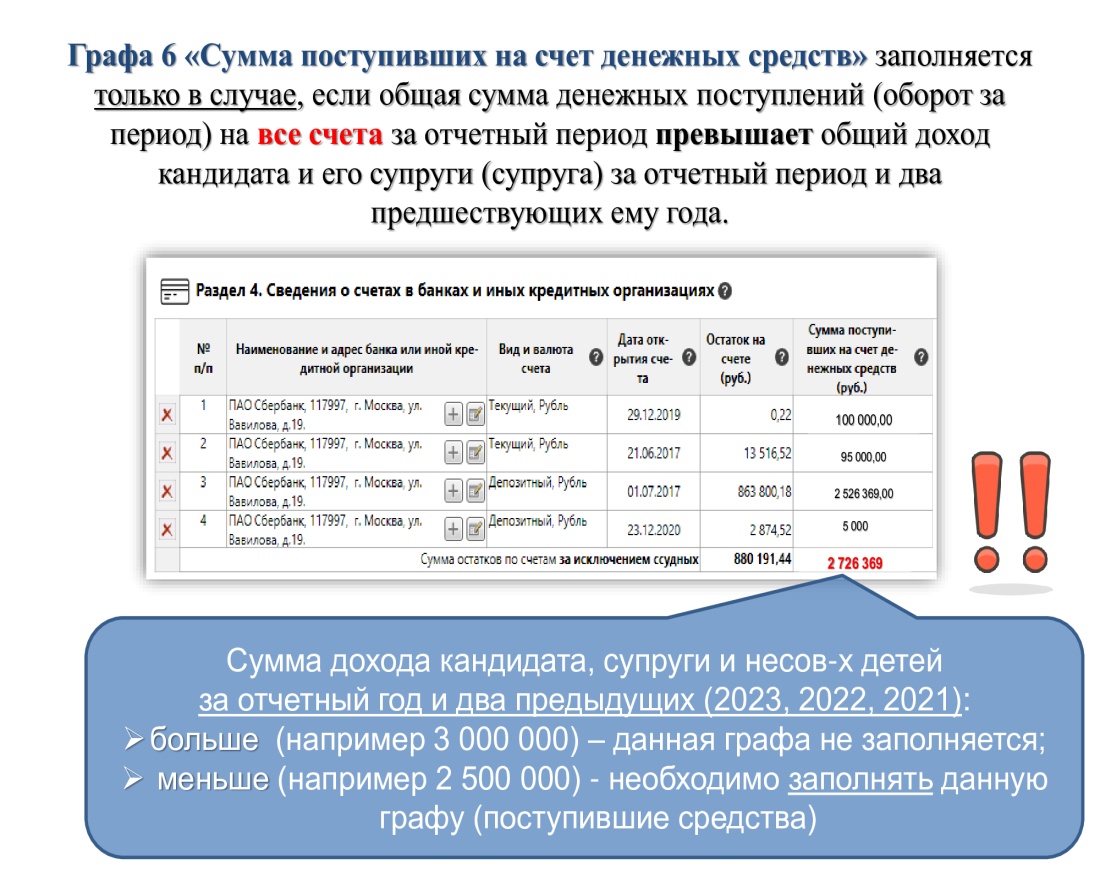 В случае если общая сумма денежных средств, поступивших на счета за отчетный период, не превышает общий доход служащего (работника), его супруга (супруги) и несовершеннолетних детей за отчетный период и два предшествующих года, то в СПО "Справки БК" необходимо подтвердить данное обстоятельство путем проставления "флажка" [✓] напротив соответствующей позиции. В противном случае необходимо заполнить соответствующие графы в отношении всех счетов, указываемых в справке в отношении отдельного лица.С доходом служащего (работника), его супруга (супруги) и несовершеннолетних детей за отчетный период и два предшествующих года сравнивается сумма денежных средств, поступивших на открытые по состоянию на отчетную дату счета, содержащиеся отдельно в справке в отношении служащего (работника), отдельно в справке в отношении его супруга (супруги), отдельно в справке в отношении его несовершеннолетнего ребенка.Важно! Отдельные аспекты заполнения графы «Сумма поступивших на счет денежных средств (руб.)»Сумма денежных средств, поступивших на закрытые по состоянию на отчетную дату счета, не учитывается.Согласно подпункту 3 пункта 161 в денежные средства, поступившие на счета, не включаются отдельные зачисления, которые являются следствием перераспределения между другими счетами служащего (работника), его супруга (супруги) и несовершеннолетних детей и характеризуют оборот денежных средств по счетам (например, не учитываются денежные средства, перечисленные со счета служащего (работника) на счет его супруги (супруга); аналогично в отношении ситуаций, связанных со счетами несовершеннолетних детей);Согласно подпункту 4 пункта 161 денежные средства, поступившие на счет, могут не являться доходом в целях представления Сведений, как следствие, не указываться в разделе 1 справки, но при этом учитываться для целей раздела 4 справки (например, в сумме денежных средств, поступивших на счет, учитываются возврат денежных средств по несостоявшемуся договору купли-продажи, денежные средства, полученные в качестве кредита и др.);Согласно подпункту 5 пункта 161 в сумме денежных средств, поступивших на счет, учитываются денежные средства, зачисленные с помощью банкомата (кассы), даже в случае, если ранее аналогичная денежная сумма снята со счетаЗаключениеОдной из мер противодействия коррупции является своевременное и достоверное декларирование доходов и имущества служащими, представление ненадлежащих сведений затрудняет проверку имущественного положения сотрудников, что порождает коррупционные проявления.По результатам проверок, регулярно проводится обучение и констатирование ошибок в рамках декларационной кампании. Рассылаются и размещаются на сайте администрации округа, а также на рабочем сервере вспомогательные материалы и актуальная информация для помощи в заполнении сведений о доходах. Мониторинг нарушений при заполнении сведений демонстрирует формальное отношение и небрежность при реализации обязанностей лиц, замещающих должности муниципальной службы.Нарушения подлежат устранению путем привлечения виновных лиц к дисциплинарной ответственности, недопущения повторения выявленных фактов, а так же организации надлежащего контроля со стороны руководства за деятельностью подчиненных сотрудников, на которых возложены обязанности по исполнения требований законодательства о противодействии коррупции.